SLOVENSKÝ ZVäZ PROTIFAŠISTICKÝCH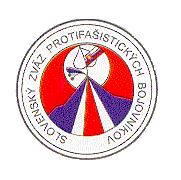 BOJOVNÍKOV Štúrová 8. 815 72 Bratislava komisia pre prácu s učiteľmi, ženami a mládežou SZPB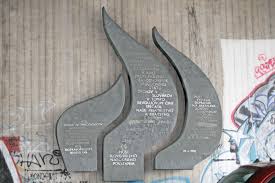 *SÚŤAŽE PRE ZÁKLADNÉ ŠKOLY A 8-ROČNÉ GYMNÁZIÁMEDZNÍKY 2. SVETOVEJ VOJNY „ DNI ZMARU a NÁDEJE „Slovenský zväz protifašistických bojovníkov – oblastný výbor v Žiari nad HronomSpoluvyhlasovateľ  - Ministerstvo školstva, vedy, výskumu a športu SRPodporuje – Štátny pedagogický ústav v BratislaveVzdelávacie centrum Múzea SNP v Banskej BystriciMestský úrad   Žiar nad  HronomCentrum voľného času Žiar nad HronomPROPOZÍCIESÚŤAŽE PRE ZÁKLADNÉ ŠKOLY  A OSEMROČNÉ GYMNÁZIÁCIEĽ:  Prehlbovať, rozširovať a upevňovať v  povedomí žiakov vedomosti z novodobých dejín, pripomenúť si výročie Slovenského národného povstania a výročie ukončenia druhej svetovej vojny, budovať  úctu mladej generácie voči obetiam fašizmu v 2. svetovej  vojne,  pestovať hrdosť na národnooslobodzovacie tradície nášho ľudu, prispievať k odhaľovaniu neľudskosti fašizmu a neofašistických ideí.VEKOVÁ KATEGÓRIA: žiaci 9. ročníkov  a kvarty z 8-roč. gymnázií – vedomostná časť                                             žiaci 8. ročníkov  a tercie z 8-roč. gymnázií – umelecká časťORGANIZÁTORI:  Oblastný výbor SZPB                                   MsÚ – Školský úrad Žiar nad Hronom                                   CVČ  Žiar nad HronomVEDOMOSTNÁ ČASŤ: 1. Otázky a odpovede -  Obdobie predchádzajúce 2. svetovej vojne                                      -  2. svetová vojna                                      -  Slovensko počas 2. svetovej vojny a SNP                                      -  Odboj v regióne                                      - Čo vieš o SZPB – bonusová časť2. Poznáš pomníky, pamätníky a pamätné miesta  SNP a 2. svetovej vojny na Slovensku?    (spoznávanie, pomenovanie, resp. opis podľa obrázku)3. Kultúrna časť: „VLASTNÝ POHĽAD NA SNP“                                 - literárny útvar  (úvaha, esej, opis)                                 - rozsah prác maximálne jedna strana formát A4                                 - práca musí obsahovať meno autora, názov práce, vek, triedu, adresu                                      školy)- prácu predstaví družstvo na oblastnom kole (forma podľa vlastného   rozhodnutia)Školské kolo:  individuálne, žiaci základných  škôl a 8-roč. gymnázia  formou                                                     testu (kvízu), podľa voľby pedagóga školyOkresné/oblastné kolo: trojčlenné družstvo zložené z najúspešnejších  žiakov školského kola jednotlivých prihlásených škôl.Celoslovenské kolo:  víťazné družstvo oblastného kola postupuje do celoslovenskej súťaže, ktorú organizuje ústredná rada SZPB a Vzdelávacie centrum Múzea SNP v Banskej Bystrici.MIESTO KONANIA SÚŤAŽE: okresné/oblastné kolo:   CVČ v Žiari nad Hronom CESTOVNÉ:  náklady  uhradí  Oblastný výbor SZPB v Žiari nad HronomCENY  V OBLASTNOM KOLE: 1. až 3. miesto -   vecné ceny a diplom.TERMÍNY: Potvrdenie o účasti Vašej školy v súťaži zašlite krátkym mailom do 25. 02. 2019  (z dôvodu prípravy a organizačného zabezpečenia súťaže) Školské kolo: uskutočniť do 31. marca 2019  formou testov, ktoré dostanú školy mailovou  poštou, opraví ich zodpovedný  učiteľ dejepisu  a vyhodnotenie testu zašle na uvedenú adresu spolu s prihláškami do okresného kola. Prihlášky (tlačivo je súčasť propozícií) do okresného/oblastného kola je nutné zaslať                    do 5. apríla 2019  na adresu: pedagogikacvczh@gmail.com                    Okresné/Oblastné kolo: sa uskutoční   16. apríla 2019            PRIEBEH oblastného kola (orientačný): vedomostné kolo z troch oblastí – formou testu             Tézy k súťažným oblastiam sú súčasťou informačného emailu, zaslaného školám vopred,              aby sa mohli  družstvá pripraviť na súťaž  za rovnakých podmienok.      2.   vedomostné kolo – formou spoznávania pomníkov, pamätníkov a pamätných miest  SNP a              2. svetovej vojny na Slovensku – formou testu      3.    kultúrna oblasť „VLASTNÝ POHĽAD NA SNP“  - družstvo od prezentuje literárnu prácu               na danú tému, ktorú zašle spolu s prihláškou  elektronicky do 5.4.2019 do oblastného kola.       4.    Vyhodnotenie  a ocenenie víťazov  vedomostnej  časti.S bodovacím systémom súťaže budú družstva oboznámené  pred začiatkom oblastného kola predsedom poroty.ČLENOVIA POROTY:   Výber zabezpečí Oblastný výbor SZPB OBLASTI TÉZ:  Obdobie predchádzajúce II. svetovej vojne,  Druhá svetová vojna, SNP,                              Odboj v regióne,    Čo vieš o  SZPB                                                                                                      Ing. Norbert Lacko                                                                                                      podpredseda   SZPB                                   Literatúra:Dejepis pre 9. ročník a 4. ročník OGEncyklopédia SlovenskaJordan D. a Wiest A.: Atlas druhej svetovej vojny Kronika 20. storočiaLexikón slovenských dejínLexikón svetových dejínDruhá svetová vojna – WikipédiaSNP – Wikipédia1944 SNP